Wzór Umowy nr  ……Zawarta w dniu .............. 2023 r. w Stargardzie pomiędzy:Bio Star Stargard Sp. z o.o., ul. Bogusława IV 15, 73-110 Stargard Szczeciński, nr rejestrowy 000004383, NIP 854-23-64-961, REGON 320737738, kapitał zakładowy 34.661.000,00 zł, wpisaną przez Sąd Rejonowy Szczecin-Centrum w Szczecinie, XIII Wydział Gospodarczy Krajowego Rejestru Sądowego do KRS pod nr 0000340114, zwaną dalej „ZAMAWIAJĄCYM”, którą reprezentuje:…………………………………………….a .............................................................................. z siedzibą w ................................................................. przy ul. ......................................................,tel. …………….,  fax. ………………., e-mail  …………….., NIP ………..……………….,REGON …………., kapitał zakładowy ………………………………………………………wpisanym do .................................pod nr ..................................... zwanym dalej „WYKONAWCĄ”, reprezentowanym przez:…………………………………………………………………………………………..§ 1Przedmiotem niniejszej umowy jest dostawa przez Wykonawcę na rzecz Zamawiającego soli kamiennej drogowej  3,2 – 0,2 mm z antyzbrylaczem w ilości 150 Mg o parametrach: Dostarczona sól musi spełniać wymagania normy PN-86/C-84081/02 z zawartością:
- chlorku sodowego (NaCl) - min. 90%,
- antyzbrylacza w ilości min 40 mg/kg,
- ziarnistość o frakcji 1-6 mm,
- ziarna poniżej 1 mm 20% max,
- ziarna powyżej 6 mm 10% max,
- pozostałe wymagania wg PN-86_C-84081_02.Sól musi spełniać niżej wymienione parametry techniczne:
- postać produkt krystaliczny, sypki,
- barwa biała, biało-szara,
- woda - do 3% max (wg PN-86_C-84081_02),
- substancje nierozpuszczalne w wodzie - do 8% max (wg PN-86_C-84081_02),
- siarczany - do 2% max (wg PN-86_C-84081_02),
- pozostałe parametry wg PN-86_C-84081_02.Wskazane wymagania należy potwierdzić certyfikatem jakości.2. 	Wykonawca zobowiązuje się do dostawy przedmiotu umowy zgodnie z przedmiotem zamówienia, miejsce dostawy – ul. Bogusława IV 15, 73-110 Stargard.§ 2Termin dostawy przedmiotu zamówienia podstawowego w terminie do 30 dni od  podpisania umowy§ 3Strony ustalają, że za wykonanie przedmiotu niniejszej umowy, Wykonawca otrzyma wynagrodzenie  zgodnie ze złożoną ofertą, w wysokości netto: …………… zł/Mg netto (słownie:  …………………..złotych 00/100). Do niniejszego wynagrodzenia należy doliczyć należny 23 % podatek VAT.  Wynagrodzenie płatne będzie przelewem, w terminie do 21 dni od dnia dostarczenia Zamawiającemu prawidłowo wystawionej faktury.  Podstawą wystawienia faktury jest podpisany przez strony umowy protokół odbioru całości zamówienia i doręczenie Zamawiającemu prawidłowo wystawionej faktury.  W wynagrodzeniu dla Wykonawcy, o którym mowa w ust. 1, Wykonawca uwzględnił wszystkie koszty związane z transportem i ubezpieczeniem transportu.§ 4Wykonawca jest odpowiedzialny względem Zamawiającego za wszelkie wady dostarczanych towarów. Okres rękojmi wynosi 12 miesięcy licząc od dnia dostarczenia przedmiotu umowy.Wykonawca gwarantuje Zamawiającemu, że towary dostarczone w ramach Umowy są zgodne z parametrami opisanymi przez Zamawiającego umowie i zapytaniu ofertowym.W przypadku stwierdzenia wad, Wykonawca zobowiązany jest do jego wymiany, na swój koszt, na nie budzący zastrzeżeń, w terminie do 3 dni od dnia zgłoszenia wad. Koszty wymiany i dostawy towaru podlegającego wymianie ponosi Wykonawca.Miejscem wydania towaru podlegającego wymianie jest Stargard, ul. Bogusława IV nr 15.Dla zachowania uprawnień z tytułu rękojmi lub gwarancji wystarczy zawiadomienie Wykonawcy o wadzie przed upływem terminu gwarancji i/lub rękojmi. § 5Wykonawca ponosi pełną odpowiedzialność za jakość i terminowość wykonanej dostawy.W razie nie wykonania lub nienależytego wykonania umowy Wykonawca zapłaci Zleceniodawcy kary umowne: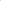 w wysokości 5 % wartości brutto przedmiotu umowy, gdy Wykonawca odstąpi od umowy z powodu okoliczności, za które odpowiada Wykonawca,w kwocie 50,00 zł za każdy dzień zwłoki w wykonaniu umowy. Zamawiający zapłaci Wykonawcy kary umowne w wysokości 5 % wartości brutto przedmiotu umowy w przypadku odstąpienia Wykonawcy od umowy z winy Zamawiającego. Łączna maksymalna wysokość naliczonych kar umownych nie może przekraczać 10 % wartości przedmiotu umowy brutto.Każda ze stron może dochodzić odszkodowania uzupełniającego ponad wysokość zastrzeżonych kar umownych.§ 6Właściwym do rozpoznawania sporów pomiędzy Stronami jest Sąd właściwy miejscowo dla Zamawiającego.§ 7W sprawach nieuregulowanych niniejszą umową mają zastosowanie przepisy Kodeksu Cywilnego.§ 8Umowę sporządzono w dwóch jednobrzmiących egzemplarzach, po jednym dla każdej ze stron.Zamawiający						WykonawcaKLAUZULA INFORMACYJNA dla KONTRAHENTÓWw związku z zawieraniem i realizacją umów z KontrahentamiW związku z koniecznością wypełnienia obowiązku określonego w Rozporządzeniu Parlamentu Europejskiego i Rady (UE) 2016/679 z dnia 27 kwietnia 2016 r. (RODO), informujemy:Informacje dotyczące administratora danychAdministratorem Państwa danych osobowych przetwarzanych w związku z zawarciem i realizacją Umowy Nr …………. z dnia  ……… 2023 r., jest  Bio Star Stargard Sp. z o.o., ul. Bogusława IV nr 15; 73-110 StargardInspektor ochrony danychMogą się Państwo kontaktować z naszym inspektorem ochrony danych,  we wszystkich sprawach dotyczących przetwarzania Państwa danych i korzystania z Państwa praw, w następujący sposób:listownie na adres Administratora, z dopiskiem Inspektor ochrony danych – Małgorzata Górkapoprzez e-mail: inspektor@danych.osobowych.pl telefonicznie:    500 071 0913. Cel przetwarzania Państwa danych oraz podstawy prawnePaństwa dane będą przetwarzane w celach wynikających  z zawarcia i realizacji umowy oraz w celu utrzymania kontaktów. Podstawą prawną ich przetwarzania jest:art. 6, ust.1 lit. b oraz c RODO, gdy przetwarzanie jest niezbędne do wykonania umowy, podjęcia działań przed jej zawarciem oraz do wypełnienia naszych obowiązków prawnych, np. obowiązków archiwizacji;art. 6 ust.1 lit. f RODO, gdy przetwarzanie jest niezbędne dla realizacji naszych uzasadnionych interesów, przy czym zawsze staramy się zachować równowagę między naszym uzasadnionym interesem a Państwa prywatnością i nie wpływamy nadmiernie na Państwa podstawowe prawa i wolności;Takimi uzasadnionymi interesami są, m.in.: weryfikacja złożonych ofert, umożliwienie kontaktu, zapobieganie oszustwom oraz działalności przestępczej, ustalenie lub dochodzenie roszczeń, a także obrona przed takimi roszczeniami;4. Okres przechowywania danychPaństwa dane przetwarzane będą przez okres niezbędny do realizacji warunków umowy, spełnienia obowiązków archiwizacyjnych oraz okres niezbędny dla celów ustalania lub dochodzenia roszczeń, a także obrony przed takimi roszczeniami - co do zasady nie dłużej, niż przez 10 lat od zajścia zdarzenia skutkującego powstaniem roszczenia;5. Komu przekazujemy Państwa dane?Odbiorcami Pani/Pana danych osobowych będą:nasi upoważnieni pracownicy, którzy muszą mieć dostęp do danych, aby wykonywać swoje obowiązki;podmioty przetwarzające – którym zlecimy czynności przetwarzania danych, jeśli będzie to konieczne;  Dostęp tych podmiotów do Państwa danych będzie  ograniczony wyłącznie do możliwości wglądu do informacji, w związku ze świadczeniem usług wsparcia technicznego, prawnego lub archiwizacyjnego. Odbiorców tych obowiązuje klauzula zachowania poufności danych, w tym danych osobowych.podmioty uprawnione na podstawie przepisów prawa (np. instytucje kontrolne), w przypadku uzasadnionego żądania;6. Przysługujące Państwu uprawnienia związane z przetwarzaniem danych osobowychPrzysługują Państwu następujące uprawnienia:prawo dostępu do swoich danych oraz otrzymania ich kopii;prawo do sprostowania (poprawiania) swoich danych;prawo do usunięcia danych osobowych, w sytuacji, gdy przetwarzanie danych nie następuje w celu wywiązania się z obowiązku wynikającego z przepisu prawa lub w ramach sprawowania władzy publicznej; prawo wyrażenia sprzeciwu – z przyczyn związanych z Państwa szczególną sytuacją, gdy przetwarzamy Państwa dane z powodu naszych uzasadnionych interesów;prawo do ograniczenia przetwarzania danych, przy czym przepisy odrębne mogą wyłączyć możliwość skorzystania z tego prawa,prawo do wniesienia skargi do Prezesa Urzędu Ochrony Danych Osobowych, na adres: ul. Stawki 2, 00 - 193 Warszawa. 7. Obowiązek podania danychPodanie danych osobowych w związku z zawarciem i realizacją umowy nie jest obowiązkowe, ale może być warunkiem niezbędnym do skutecznej realizacji umowy i utrzymania kontaktów. 8. Inne informacje na temat przetwarzania danych osobowychW odniesieniu do Pani/Pana danych osobowych decyzje nie będą podejmowane w sposób zautomatyzowany, nie będzie stosowane profilowanie.Państwa dane nie będą przekazywane poza Europejski Obszar Gospodarczy. OŚWIADCZENIE KONTRAHENTA: Zobowiązuje się przekazać treść niniejszej klauzuli informacyjnej wszystkim osobom (Pracownicy, Osoby Współpracujące), których dane udostępniłam/em Spółce:  Bio Star Sp. z o.o., ul. Bogusława IV nr 15; 73-110 Stargard, w ramach zawarcia i realizacji umowy między Spółką Bio Star Sp. z o.o. a podmiotem, który reprezentuję.…………………………………………